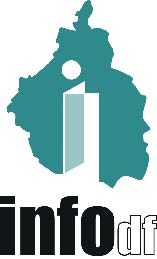 ORDEN DEL DÍAORDEN DEL DÍAI. 	Lista de asistencia y verificación del quórum legal. II.	Lectura, discusión y, en su caso, aprobación del Orden del Día.	III.	Presentación, análisis y, en su caso, aprobación del Proyecto de Acta de la Cuadragésima Segunda Sesión Ordinaria del Pleno del Instituto de Acceso a la Información Pública y Protección de Datos Personales del Distrito Federal, celebrada el 20 de noviembre de 2014.IV.	Presentación, discusión y, en su caso, aprobación del Proyecto de Acuerdo mediante el cual se aprueba la suscripción del Convenio General de Colaboración que celebrarán el Instituto de Acceso a la Información Pública y Protección de Datos Personales del Distrito Federal y el Tribunal Electoral del Poder Judicial de la Federación.V.	Presentación, análisis y, en su caso, aprobación del Proyecto de Acuerdo mediante el cual se aprueban Afectaciones Programático Presupuestales a las Partidas y Capítulos que se indican, correspondientes al ejercicio fiscal 2014 del Instituto de Acceso a la Información Pública y Protección de Datos Personales del Distrito Federal.VI.	Presentación, discusión y, en su caso, aprobación de los siguientes Proyectos de Resolución de Recursos de Revisión interpuestos ante el INFODF, en materia de solicitudes de acceso a datos personales:VI.1.	Resolución al Recurso de Revisión interpuesto en contra de la Policía Auxiliar del Distrito Federal, con expediente número RR.SDP.0069/2014.VI.2.	Resolución al Recurso de Revisión interpuesto en contra de la Delegación Cuajimalpa de Morelos, con expediente número RR.SDP.0072/2014.VI.3.	Resolución al Recurso de Revisión interpuesto en contra de la Secretaría de Seguridad Pública del Distrito Federal, con expediente número RR.SDP.0085/2014.VI.4.	Resolución al Recurso de Revisión interpuesto en contra del Heroico Cuerpo de Bomberos del Distrito Federal, con expediente número RR.SDP.0087/2014 y RR.SDP.0088/2014 Acumulados.VII.	Presentación, discusión y, en su caso, aprobación de los siguientes Proyectos de Resolución de Recursos de Revisión interpuestos ante el INFODF, en materia de solicitudes de acceso a la información:VII.1.	Resolución al Recurso de Revisión interpuesto en contra de la Delegación Benito Juárez, con expediente número RR.SIP.1549/2014.VII.2.	Resolución al Recurso de Revisión interpuesto en contra de la Delegación Benito Juárez, con expediente número RR.SIP.1596/2014 y RR.SIP.1618/2014 Acumulados.VII.3.	Resolución al Recurso de Revisión interpuesto en contra de la Delegación Benito Juárez, con expediente número RR. SIP. 1616/2014.VII.4.	Resolución al Recurso de Revisión interpuesto en contra de la Delegación Benito Juárez, con expediente número RR. SIP. 1619/2014.VII.5.	Resolución al Recurso de Revisión interpuesto en contra de la Delegación Benito Juárez, con expediente número RR. SIP. 1684/2014.VII.6.	Resolución al Recurso de Revisión interpuesto en contra de la Delegación Coyoacán, con expediente número RR.SIP.1621/2014.VII.7.	Resolución al Recurso de Revisión interpuesto en contra de la Delegación Coyoacán, con expediente número RR.SIP.1635/2014.VII.8.	Resolución al Recurso de Revisión interpuesto en contra de la Delegación Iztacalco, con expediente número RR.SIP.1623/2014.VII.9.	Resolución al Recurso de Revisión interpuesto en contra de la Delegación Venustiano Carranza, con expediente número RR.SIP.1627/2014.VII.10.	Resolución al Recurso de Revisión interpuesto en contra de la Delegación Milpa Alta, con expediente número RR.SIP.1629/2014.VII.11.	Resolución al Recurso de Revisión interpuesto en contra de la Delegación Tlalpan, con expediente número RR.SIP.1630/2014.VII.12.	Resolución al Recurso de Revisión interpuesto en contra de la Delegación Iztapalapa, con expediente número RR.SIP.1644/2014.VII.13.	Resolución al Recurso de Revisión interpuesto en contra de la Delegación Miguel Hidalgo, con expediente número RR.SIP.1669/2014.VII.14.	Resolución al Recurso de Revisión interpuesto en contra de la Delegación Miguel Hidalgo, con expediente número RR.SIP.1695/2014.VII.15.	Resolución al Recurso de Revisión interpuesto en contra de la Oficialía Mayor del Gobierno del Distrito Federal, con expediente número RR.SIP.1671/2014.VII.16.	Resolución al Recurso de Revisión interpuesto en contra del Instituto del Deporte del Distrito Federal, con expediente número RR.SIP.1672/2014.VII.17.	Resolución al Recurso de Revisión interpuesto en contra del Sistema de Transporte Colectivo, con expediente número RR.SIP.1673/2014.VII.18.	Resolución al Recurso de Revisión interpuesto en contra del Sistema de Transporte Colectivo, con expediente número RR.SIP.1686/2014.VII.19.	Resolución al Recurso de Revisión interpuesto en contra de la Secretaría de Desarrollo Urbano y Vivienda, con expediente número RR.SIP.1676/2014.VII.20.	Resolución al Recurso de Revisión interpuesto en contra del Sistema de Aguas de la Ciudad de México, con expediente número RR.SIP.1677/2014.VII.21.	Resolución al Recurso de Revisión interpuesto en contra del Tribunal Superior de Justicia del Distrito Federal, con expediente número RR.SIP.1685/2014.VII.22.	Resolución al Recurso de Revisión interpuesto en contra de la Secretaría del Medio Ambiente del Distrito Federal, con expediente número RR.SIP.1783/2014.VII.23.	Resolución al Recurso de Revisión interpuesto en contra de la Secretaría del Medio Ambiente del Distrito Federal, con expediente número RR.SIP.1784/2014.VIII.	Asuntos generales.